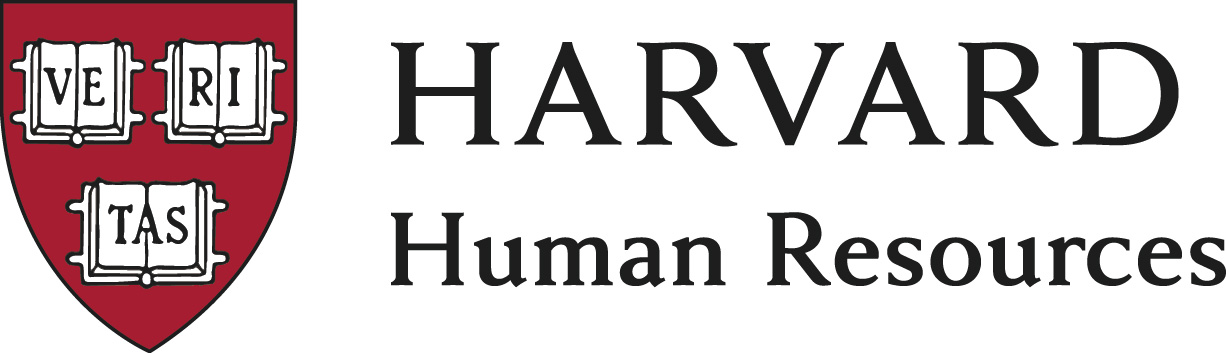 HARVARD - RETURN TO WORK FORMEmployee______________________________________________ ________________________________________________________________________________________________________________________________________________________________________________________________________________________________________________________________________________________________________________________________________________________________________________________________________________________________________________________________________________________________________________________________________________________________________________________________________________________________________________________________________________________________________________________________________________________________________________________________________________________________________________________________________________________________________________________________________________________________________________________________________________________________________________________________________________________________________________________________________________________________Physician Signature_________________________________  Date_________________Please fax this form to your local Human Resource office. Medical clearance to return to work on date: _____________________ (Please indicate specific date) ______ Regular Duty/ No Restrictions  ______ No Driving (explain below)  ______ No Driving (explain below)  ______ Modified Duty (explain below)  ______ No Equipment Operation (explain below)  ______ No Equipment Operation (explain below)  ______ Reduced Hours (explain below)  ______ Work Restrictions (explain below)  ______ Work Restrictions (explain below)  ______ Duration of impairment (explain below) ______ Hours/Days (if restricted, what Days/Hours Per day)  ______ Hours/Days (if restricted, what Days/Hours Per day)  ______ Hours/Days (if restricted, what Days/Hours Per day) OTHER and/or Explanation from item(s) marked above: OTHER and/or Explanation from item(s) marked above: 